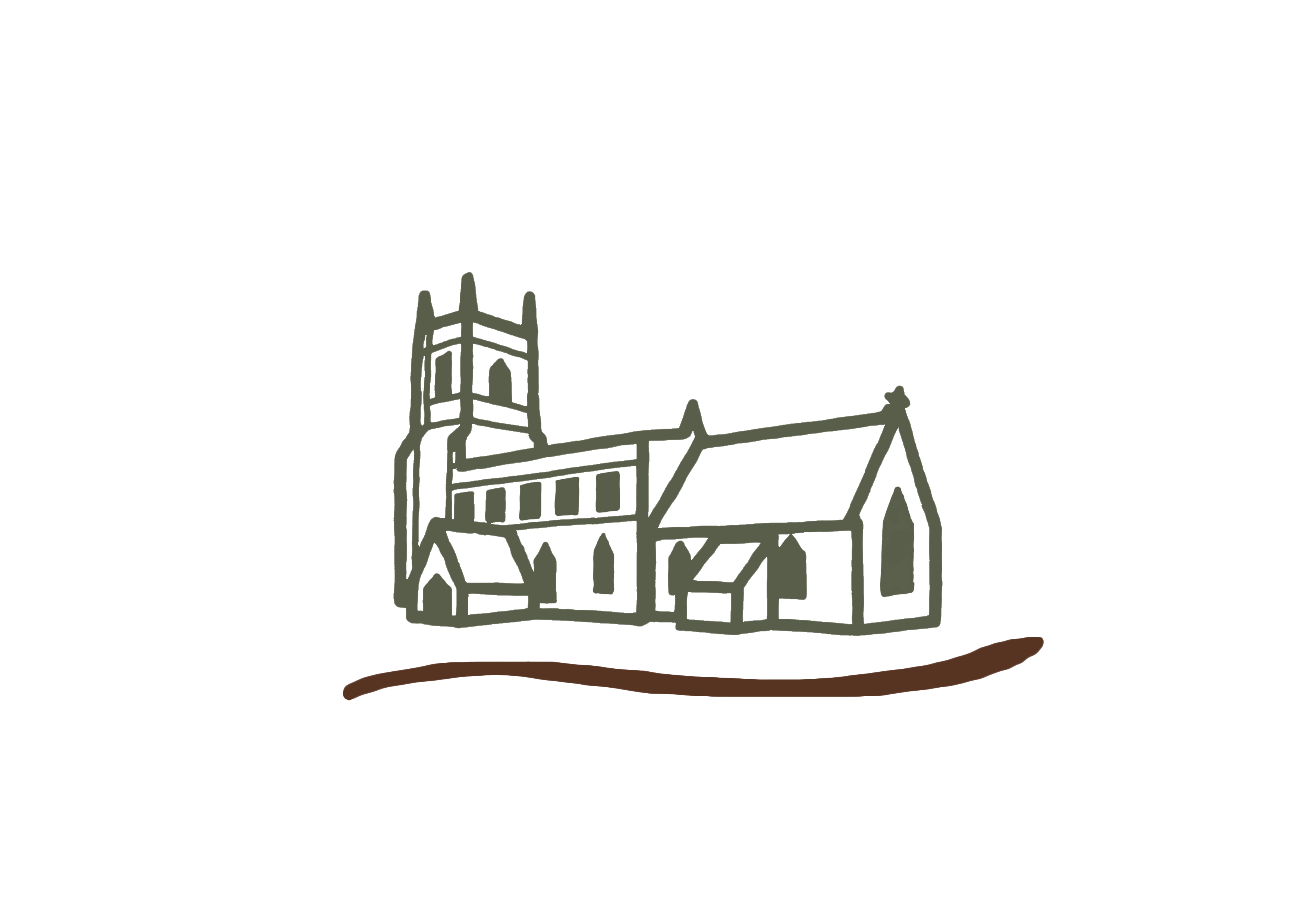 The Friends of Long Compton ChurchRules for the 2020 Photographic Competition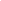 The subject for this competition is any interpretation of ‘Green’.Entrants can submit up to 3 images either in colour or black and white.  Entry will be deemed completed once payment is received.There are 3 categories of entrant: Under 16 (on submission day)Over 16Amateur with photographic distinctions from Royal Photographic Society, the Photographic Alliance of Great Britain or similarDigital images and downloadble entry forms should be emailed to friendslcchurch@gmail.comEntry fee:   £2.00 per photo.  Cheques/cash can be sent to:    FLCC Photographic Competition,         Kingspring House,     Vicarage Lane,     Long Compton CV36 5LHBACs payments can be made     Sort Code:  30-98-26     Account No: 38851560     with your name as reference.6.  Entrants must complete the Entry From which should accompany their photos.  This is downloadable from our website www.friendsoflongcomptonchurch.com7. Images may be digitally enhanced.  You may be as creative as you like.8. Entrants must not be professional photographers. For the purposes of this competition, a professional photographer is defined as someone who makes more than half their annual income from the sale of their photographs.9. The competition closes at midnight on Sunday 7th June 2020.10. Entries will not be returned. The organisers accept no responsibility for entries lost or delayed.11. All entries will be judged by a panel of 3 judges including one professional photographer. They will consider a range of factors including composition, technical ability, originality, interpretation of the brief and the commercial appeal of the photographs. The judges will select a shortlist of 3 photographs (the 'Finalists') in the 3 categories from which an outright winner will be selected which, in their opinion, best illustrates the theme of the competition. The judges' decisions will be final and no correspondence will be entered into. 12. All entries must be the original work of the entrant and must not infringe the rights of any other party. The entrants must be the sole owner of copyright in all photographs entered.13. Photographs of identifiable children cannot be accepted. If your picture includes identifiable adults you must ensure you have their permission. Further, entrants must not have breached any laws when taking their photographs.14. Entrants will retain copyright in the photographs that they submit. By entering the competition you grant us a non-exclusive, royalty-free licence to use, publish and exhibit your photographs in any format and on any platform. We will endeavour wherever possible to include the photographer's name.15. By entering, entrants will be deemed to have agreed to be bound by these rules.16. These rules are governed by the laws of England and Wales.